Русский языкТема: «Повторение. Словарные слова».Пропиши красиво.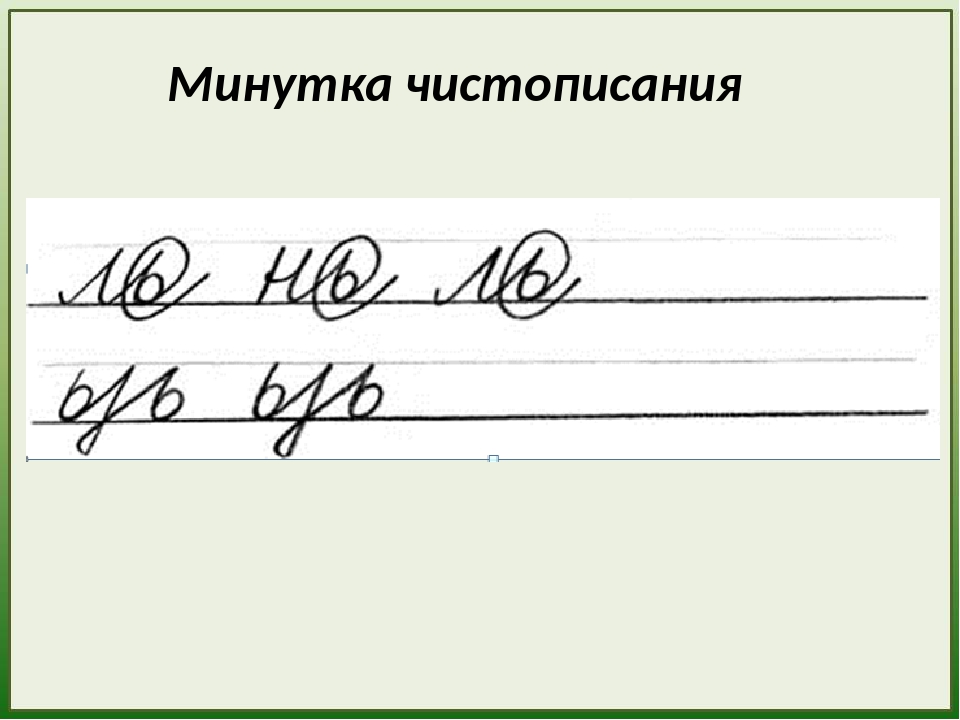 Повтори словарные слова. Придумай и запиши пять предложений с любыми 5-ю словарными словами.Развитие речи. Вспомни слова приветствия. Устно составь предложения с любыми из них.Выполненные задания отправлять на адрес электронной почты oksananowik0626@mail.ru